2012 MOVY Masters Lees Summit LCM—Meet informationSaturday, May 12, 2012Sanctioned by Missouri Valley LMSC for USMS, Inc.  Sanction 2812-05Location: Lees Summit R7 schools aquatic center, 3500 SW Windemere Dr. Lees Summit, MO 64082Directions: From 71 highway, take MO 150 east to Windemere, then left to the pool. From I-470 or US50, take 291 south to MO 150, then right to Windemere, then right to the pool. The aquatics center is behind the school.Time: Check in/deck entry 5:30-6:30,  warmup when Blazer meet ends, meet starts 6:30pmEligibility: Applications for USMS membership will be available at check-in, but the preferred method is to register ONLINE at www.movymasters.org  or www.usms.org  Non-MOVY swimmers please send a copy of your USMS registration with your entry.Rules: 2012 USMS rules will govern the conduct of them meet.  Events will be deck seeded, slowest to fastest. Entries with no times will be seeded in the slowest heats. Ages and sexes will be mixed.  Note your age for this meet is your age on 12-31-2012.Limits: Swimmers are limited to 5 events, not including relays.  Please be aware that this could be a fast running meet, and if you choose to enter back-to-back events, your rest could be short.  Entries in the 800 and 1500 are limited to the first 8 swimmers.Fees:  $30 entry fee; late and deck entries are $40.  Make checks payable to Missouri Valley Masters.Deadline: Mail in entries should be postmarked by May 5th for the $30 rate. Late and deck entries are $40.Entries:  Mail to the Meet Director: Bill Sherman8405 CherryKansas City, MO 64131Bsherm81@kc.rr.comHotels: There are at least 7 hotels within 15 minutes of the pool, when searching Lees Summit, MOEntry Form—2012 MOVY Lees Summit LCM meetSaturday, May 12th 2012 at 6:30pmLees Summit R7 schools aquatic center.  3500 SW Windemere Dr, Lees Summit, MO Sanctioned by Missouri Valley LMSC for USMS, Inc.  Sanction 2812-05Name_____________________________  Email________________________________Address____________________________	Age on 12-31-2012______  Sex ______City____________________________ State_____ Zip_________Birthdate __________Best telephone contact number_______________________________2012 USMS # ___________________   Workout Group / Team ____________________Circle event number and enter seed time (or “NT” for no time)Event				Seed Time	Event-				Seed Time1.  800 Free			________		12.  1500 Free			________2.  400 Medley Relay		________		13.  400 Free Relay			________3.  50 Back			________		14.  100 Back			________4.  100 Breast			________		15.  100 Fly			________5.  200 Fly			________		16.  400 IM			________6.  200 Free Relay			________		17.  100 Free			________7.  400 Free			________		18.  200 Breast			________8.  50 Free			________		19.  200 Back			________9.  200 IM			________		20.  50 Fly			________10. 50 Breast			________		21.  200 Free			________11.  800 Free Relay			________		22.  100 IM			________						23.  200 Medley Relay		________RELEASE FROM LIABILITY: I, the undersigned participant, intending to be legally bound, hereby certify that I am physically fit and have not been otherwise informed by a physician.  I acknowledge that I am aware of all the risks inherent in Masters swimming (training and competition), including possible permanent disability or death, and agree to assume all those risks.  As a condition of my participation in the Masters swimming program or any activities incident thereto, I hereby waive any and all rights to claims for loss or damages, including all claims for loss or damages caused by the neglect, active or passive, of the following: United States Masters Swimming, Inc., the Local Masters Swimming committees, the Clubs, Host Facility, meet sponsors, meet committee, or any individuals officiating at the meet or supervising such activities.  In addition, I agree to abide by and be governed by the rules of USMS.Date ________	Signed ____________________________________________Enclose: Your $30 check payable to Missouri Valley Masters. Postmark by May 5th to Bill Sherman   8405 Cherry   Kansas City, MO 64131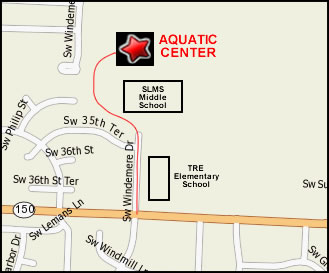 Accomodations: 	With in 10 miles from nearest to furthestSuper 8 Motel. Motel. Phone: 816-524-8863. , Lees Lees Summit Inn and Suites. Motel. Phone: 816-554-7600. , Lees Hampton Inn Kansas City-Lee's . Motel. Phone: 816-347-8600. , Lees Fairfield Inn by Marriott. Motel. Phone: 816-524-7572. , Lees  Inn Express. Motel. Phone: 816-322-8700.  71, Super 8 Motel. Hotel or Motel. Phone: 816-331-0300. 15201 S. 71 Hwy., 